CHF Steering Committees(Table list below)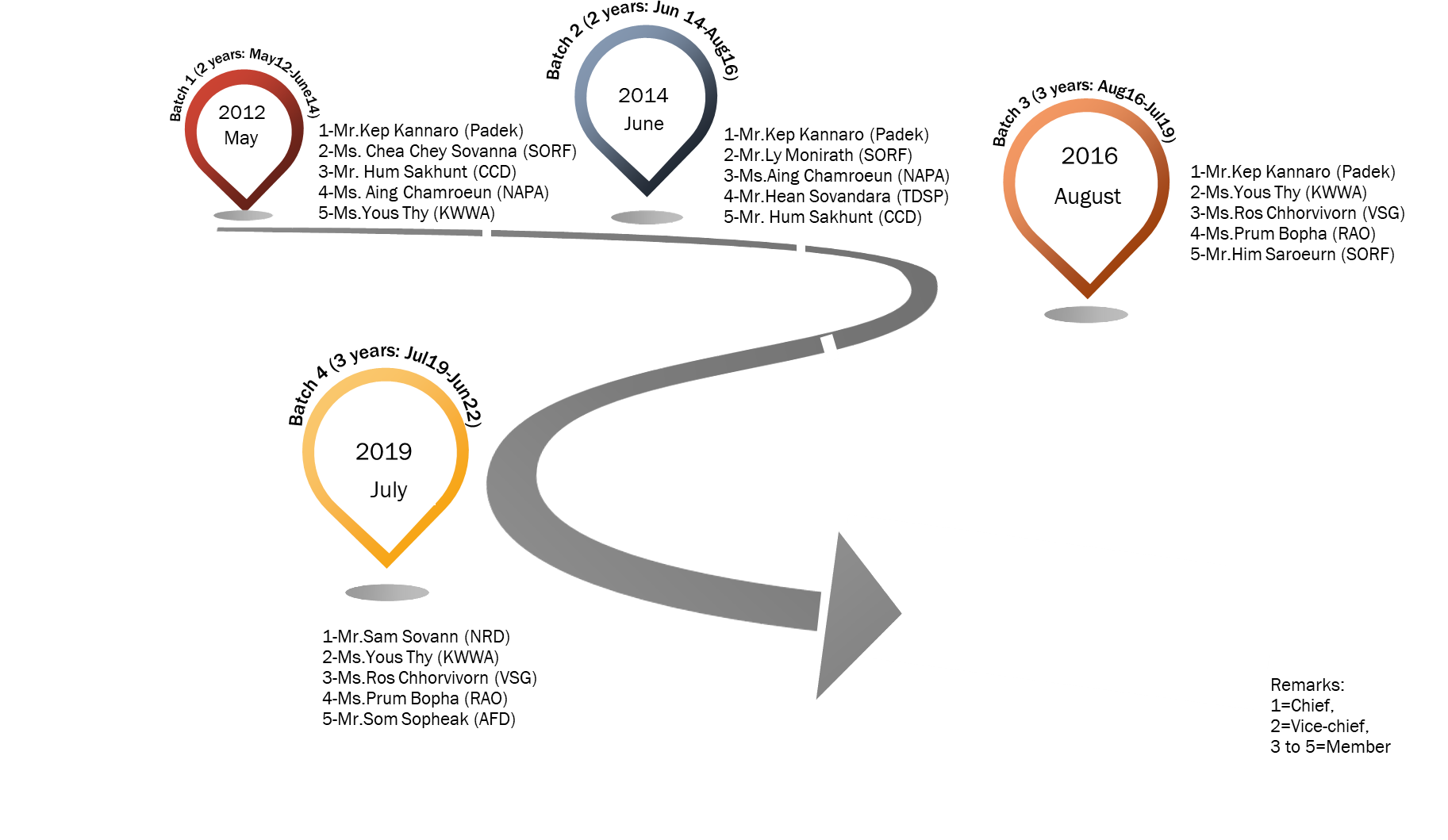 No.NameRoles/PositionRoles/PositionContactImageSecretariatNo.NameCHF Steering CommitteeInstitutionContactImageSecretariatIFirst Batch (Two-year term: May 2012-June 2014)First Batch (Two-year term: May 2012-June 2014)First Batch (Two-year term: May 2012-June 2014)1Mr.Kep KannaroChief of CHF Steering CommitteeExecutive DirectorInstitution: PADEK, Phnom PenhMobile: 012 858 733Email: kannaro.kep@gmail.com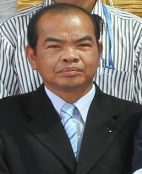 Mr. Sok Phoeuk​, ADPC Country RepresentativeMs. Leav Chan Kesey, National Project AssistantMr. Ros Chanborith, CHF Coordinator2Ms. Chea Chey SovannaVice-Chief of CHF Steering CommitteeExecutive DirectorInstitution: SORF, PursatMobile: 012 951631
Email: sorfdirector@yahoo.com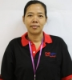 Mr. Sok Phoeuk​, ADPC Country RepresentativeMs. Leav Chan Kesey, National Project AssistantMr. Ros Chanborith, CHF Coordinator3Mr. Hum SakhuntMember of CHF Steering CommitteeExecutive DirectorInstitution: CCD, KratieMobile: 012 476 834
Email: hom_sakunth@yahoo.com 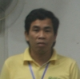 Mr. Sok Phoeuk​, ADPC Country RepresentativeMs. Leav Chan Kesey, National Project AssistantMr. Ros Chanborith, CHF Coordinator4Ms. Aing ChamroeunMember of CHF Steering CommitteeExecutive DirectorInstitution: NAPA, Kampong SpeuMobile: 092 613 587Email: napa9396@yahoo.com 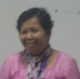 Mr. Sok Phoeuk​, ADPC Country RepresentativeMs. Leav Chan Kesey, National Project AssistantMr. Ros Chanborith, CHF Coordinator5Ms.Yous ThyMember of CHF Steering CommitteeExecutive DirectorInstitution: KWWA, KratieMobile: 012 916 329Email:  kwwakrt@gmail.com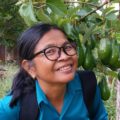 Mr. Sok Phoeuk​, ADPC Country RepresentativeMs. Leav Chan Kesey, National Project AssistantMr. Ros Chanborith, CHF CoordinatorIISecond Batch (Two-year term: June 2014-August 2016)Second Batch (Two-year term: June 2014-August 2016)Second Batch (Two-year term: June 2014-August 2016)1Mr.Kep KannaroChief of CHF Steering CommitteeExecutive DirectorInstitution: PADEK, Phnom PenhMobile: 012 858 733Email: kannaro.kep@gmail.com Mr. Sok Phoeuk​, ADPC Country RepresentativeMs. Leav Chan Kesey, National Project AssistantMr. Chin Vibol, CHF Coordinator2Mr.Ly MonirathVice-Chief of CHF Steering CommitteeExecutive DirectorInstitution: SORF, PursatMobile: 012 969 567
Email: monirath.ly@gmail.com 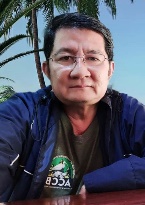 Mr. Sok Phoeuk​, ADPC Country RepresentativeMs. Leav Chan Kesey, National Project AssistantMr. Chin Vibol, CHF Coordinator3Ms.Aing ChamroeunMember of CHF Steering CommitteeExecutive DirectorInstitution: NAPA, Kampong SpeuMobile: 092 613 587Email: napa9396@yahoo.com Mr. Sok Phoeuk​, ADPC Country RepresentativeMs. Leav Chan Kesey, National Project AssistantMr. Chin Vibol, CHF Coordinator4Mr.Hean SovandaraMember of CHF Steering CommitteeExecutive DirectorInstitution: TDSP, Banteay MeancheyMobile: 016 599 992
Email: tdsp.director@gmail.com 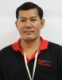 Mr. Sok Phoeuk​, ADPC Country RepresentativeMs. Leav Chan Kesey, National Project AssistantMr. Chin Vibol, CHF Coordinator5Mr.Hum SakhuntMember of CHF Steering CommitteeExecutive DirectorInstitution: CCD, KratieMobile: 012 476 834
Email: hom_sakunth@yahoo.com Mr. Sok Phoeuk​, ADPC Country RepresentativeMs. Leav Chan Kesey, National Project AssistantMr. Chin Vibol, CHF CoordinatorIIIThird Batch (Three-year term: August 2016-July 2019)Third Batch (Three-year term: August 2016-July 2019)Third Batch (Three-year term: August 2016-July 2019)1Mr.Kep KannaroChief of CHF Steering CommitteeExecutive DirectorInstitution: PADEK, Phnom PenhMobile: 012 858 733Email: kannaro.kep@gmail.com Mr. Sok Phoeuk​, ADPC Country RepresentativeMs. Leav Chan Kesey, National Project AssistantMr. Chin Vibol, CHF CoordinatorMr. Khun Bunna, CHF Coordinator2Ms.Yous ThyVice-Chief of CHF Steering CommitteeExecutive DirectorInstitution: KWWA, KratieMobile: 012 916 329Email: kwwakrt@gmail.com  Mr. Sok Phoeuk​, ADPC Country RepresentativeMs. Leav Chan Kesey, National Project AssistantMr. Chin Vibol, CHF CoordinatorMr. Khun Bunna, CHF Coordinator3Ms.Ros ChhorvivornMember of CHF Steering CommitteeExecutive DirectorInstitution: VSG, BattambangMobile: 077 992 270
Email: chhorvivornros@gmail.com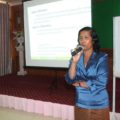 Mr. Sok Phoeuk​, ADPC Country RepresentativeMs. Leav Chan Kesey, National Project AssistantMr. Chin Vibol, CHF CoordinatorMr. Khun Bunna, CHF Coordinator4Ms.Prum BophaMember of CHF Steering CommitteeExecutive DirectorInstitution: RAO, Svay RiengMobile: 092 805 912
Email: prumbopha@gmail.com 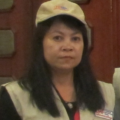 Mr. Sok Phoeuk​, ADPC Country RepresentativeMs. Leav Chan Kesey, National Project AssistantMr. Chin Vibol, CHF CoordinatorMr. Khun Bunna, CHF Coordinator5Mr.Him SaroeurnMember of CHF Steering CommitteeExecutive DirectorPosition: SORF, Pursat
Mobile: 017 707 296
Email: pcsorf@gmail.com 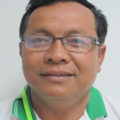 Mr. Sok Phoeuk​, ADPC Country RepresentativeMs. Leav Chan Kesey, National Project AssistantMr. Chin Vibol, CHF CoordinatorMr. Khun Bunna, CHF CoordinatorIVFourth Batch (Three-year term: July 2019-June 2022Fourth Batch (Three-year term: July 2019-June 2022Fourth Batch (Three-year term: July 2019-June 20221Mr.Sam SovannChief of CHF Steering CommitteeExecutive DirectorInstitution: NRD, KratieMobile: 097 777 5788 Email: sovanns@nrdo.org 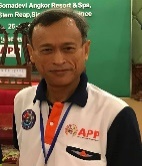 Not identified2Ms.Yous ThyVice-Chief of CHF Steering CommitteeExecutive DirectorInstitution: KWWA, KratieMobile: 012 916 329Email: kwwakrt@gmail.com  Not identified3Ms.Ros ChhorvivornMember of CHF Steering CommitteeExecutive DirectorInstitution: VSG, BattambangMobile: 077 992 270
Email: chhorvivornros@gmail.comNot identified4Ms.Prum BophaMember of CHF Steering CommitteeExecutive DirectorInstitution: RAO, Svay RiengMobile: 092 805 912
Email: prumbopha@gmail.com Not identified5Mr.Som SopheakMember of CHF Steering CommitteeExecutive DirectorInstitution: AFD, Kampong ThomMobile: 092 361 206
Email: sopheak@afd-cambodia.org 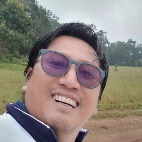 Not identified